Listen and Pick a Letter   10 min        2 participants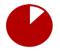 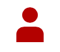 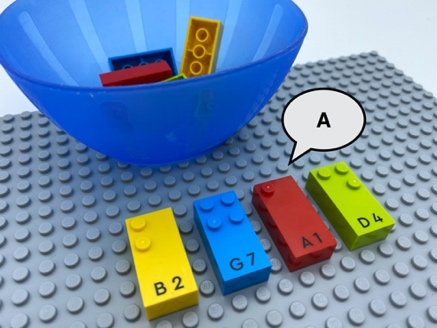 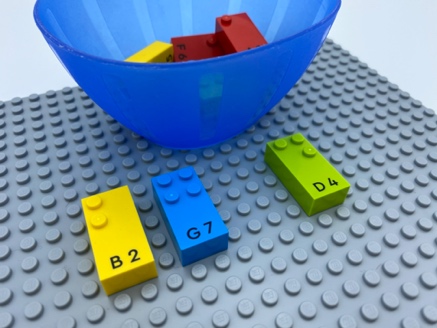 Let’s playPlayer 1 Pick 4 bricks from the bowl and place them near each other on the base plate.Read the letters silently.Make the sound of one of the 4 letters.Pass the base plate to player 2.Player 2Find the letter matching the sound made by player 1.Read it aloud.Remove the brick.How to prepare1 base plate 10 letter bricks (“A” to “J”)1 bowlPlace the bricks in the bowl.Facilitation tips Allow enough time for brick exploration. Choose letters of a child’s name, common object (p for piano, t for table…).Reminder: letters can make multiple sounds.Possible variationsPlace bricks in different arrangements.Change the number of letters.Change the number of players or work in pairs.Choose letters relative to current curriculum.Make a sound and find the matching letter in the bowl.Children will develop these holistic skillsCOGNITIVE - Identify letters and their order; and then, depending on the letter, its sound valueCREATIVE - Make the sound of a letter and count the phonic syllables of a word                        Explore vocal soundsEMOTIONAL - Solicit information/assistance from appropriate persons in various settingsDid you knowAn iterative activity gives learners the opportunity to explore and investigate new concepts: to try, and fail, and try again. They can also share their ideas with each other and revise them.